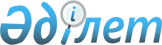 О проекте Указа Президента Республики Казахстан "О некоторых вопросах Азиатского Банка Инфраструктурных Инвестиций"Постановление Правительства Республики Казахстан от 31 мая 2016 года № 315      Правительство Республики Казахстан ПОСТАНОВЛЯЕТ:

      внести на рассмотрение Президента Республики Казахстан проект Указа Президента Республики Казахстан «О некоторых вопросах Азиатского Банка Инфраструктурных Инвестиций».      Премьер-Министр

      Республики Казахстан                    К. Масимов О некоторых вопросах Азиатского Банка

Инфраструктурных Инвестиций      В соответствии со статьями 22, 33 Статей Соглашения Азиатского Банка Инфраструктурных Инвестиций, ратифицированного Законом Республики Казахстан от 27 января 2016 года, ПОСТАНОВЛЯЮ:

      1. Назначить представителями Республики Казахстан в Совет управляющих Азиатского Банка Инфраструктурных Инвестиций (далее – Банк):

      1) управляющим – Министра национальной экономики Республики Казахстан Бишимбаева Куандыка Валихановича;

      2) заместителем управляющего – первого вице-министра по инвестициям и развитию Республики Казахстан Касымбека Жениса Махмудовича.

      2. Определить Министерство национальной экономики Республики Казахстан официальным органом для поддержания связи с Банком по всем вопросам в связи с реализацией Статей Соглашения Азиатского Банка Инфраструктурных Инвестиций.

      3. Назначить Национальный Банк Республики Казахстан в качестве депозитария всех средств в национальной валюте Республики Казахстан, а также других активов Банка.

      4. Министерству иностранных дел Республики Казахстан уведомить Банк о принятом решении.

      5. Настоящий Указ вводится в действие со дня его подписания.
					© 2012. РГП на ПХВ «Институт законодательства и правовой информации Республики Казахстан» Министерства юстиции Республики Казахстан
				Президент

Республики КазахстанН.Назарбаев